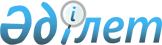 Об утверждении ставок платы за использование особо охраняемых природных территорий Государственного регионального природного парка "Медеу" на 2010 год
					
			Утративший силу
			
			
		
					Решение XXIII сессии Маслихата города Алматы IV созыва от 30 ноября 2009 года N 263. Зарегистрировано в Департаменте юстиции города Алматы 25 декабря 2009 года за N 832. Утратило силу решением Маслихата города Алматы от 13 декабря 2010 N 380      Сноска. Утратило силу решением Маслихата города Алматы от 13.12.2010 N 380 (порядок введения в действие см. п.4) .      В соответствии с пунктом 2 статьи 510 Кодекса Республики Казахстан «О налогах и других обязательных платежах в бюджет» (Налоговый кодекс) и статьи 10 Закона Республики Казахстан «Об особо охраняемых природных территориях» маслихат города Алматы IV-го созыва РЕШИЛ:



      1. Утвердить ставки платы за использование особо охраняемых природных территорий Государственного регионального природного парка «Медеу» на 2010 год согласно приложению.



      2. Признать утратившим силу решение XIV-й сессии маслихата города Алматы IV-го созыва от 22 декабря 2008 года № 162 «Об утверждении ставок платы за использование особо охраняемых природных территорий Государственного регионального природного парка «Медеу» на 2009 год» (зарегистрировано в реестре государственной регистрации нормативных правовых актов за № 808 от 29 января 2009 года и опубликовано в газете «Алматы ақшамы» 28 февраля 2009 года № 24 и «Вечерний Алматы» 07 февраля 2009 года № 15-16).



      3. Настоящее решение вводится в действие с 01 января 2010 года.

      4. Контроль за исполнением настоящего решения возложить на постоянную комиссию по вопросам экологии, здравоохранения и чрезвычайных ситуаций (Измухамбетов Т.А.) и на заместителя акима города Алматы Шорманова Е.А.      Председатель

      XXIII-й сессии

      маслихата города

      Алматы IV-го созыва                     Т. МукашевПриложение

к решению XXIII сессии

маслихата города Алматы

IV-го созыва

от 30 ноября 2009 года № 263 

Ставки платы

за использование особо охраняемых природных

территорий (ООПТ) государственного регионального

природного парка «Медеу» на 2010 год      Председатель

      XXIII-й сессии

      маслихата города

      Алматы IV-го созыва                     Т. Мукашев
					© 2012. РГП на ПХВ «Институт законодательства и правовой информации Республики Казахстан» Министерства юстиции Республики Казахстан
				№п/пПоказателиЕдиница

измеренияСтавки

платы1В туристических и рекреационных целях:В туристических и рекреационных целях:В туристических и рекреационных целях:Легковой транспорттенге/автомашина300Грузовой автотранспорт и автобусытенге/автомашина300Отчисления с автобусных маршрутных тенге/год16000Автотранспорт автовладельцев, работающих на территории ООПТтенге/год16000В научных целях (проведение научных исследований)человеко/день1202В культурно-просветительных и учебных целях:В культурно-просветительных и учебных целях:В культурно-просветительных и учебных целях:Показ объектов неживой природы, растений и животных, объектов, историко-культурного наследиячеловеко/день120Проведение учебных экскурсий и занятий производственных практик учащихся и студентовчеловеко/день120Подготовка научных кадров, переподготовка и повышение квалификации специалистов в области заповедного дела, охраны окружающей среды и рационального природопользованиячеловеко/день120В ограниченно-хозяйственных целяхчеловеко/день120